RESUMEN DE ADJUDICACIONConsecutivo N.º 13-2020 FECHA: 13/07/2020Proceso de Compra Menor N°2020CD-000013-ARPZCM“Servicio de Mantenimientos Preventivos según Kilometraje a vehículos Oficiales marca Mitsubishi de la Delegación Regional del O.I.J. Pérez Zeledón Unidad 425 y Unidad 549 ambos estilo Lancer modelo 2018 así como la Unidad 855 estilo Montero modelo 2020”Proveedor: Vehículos Internacionales VEINSA S. A.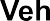 Cédula Jurídica No.: 3-101-025416Lugar de entrega: Taller adjudicado en San Isidro de El General, Pérez Zeledón.Plazo de entrega: Después de recibida la Orden de inicio tiene dos días para realizar la entrega del vehículo.La garantía mínima: 01 mes o 5.000 Km (lo que suceda primero)- - - - - - - - - - - - - - - - - - - - - - - - - - - - - - - - - - - - - - - - - - - - - - - - - - - - - - - - - - - - - - - - - - - - - - - -Observaciones:Se adjudican la totalidad de las cinco líneas a Vehículos Internacionales VEINSA S. A., Cédula jurídica: 3-101-025416, de la forma antes descrita, por cuanto la oferta se ajusta a las especificaciones técnicas requeridas y la razonabilidad del precio, según criterio técnico del Licenciado Randy Trejos Morales, Jefe de la Delegación Regional O.I.J de Pérez Zeledón, remitido mediante correo electrónico del 10 de julio de 2020, los precios se mantienen en base a las cotizaciones recibidas para el inicio del procedimiento según correo electrónico recibido en fecha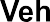 07/07/2020 de la empresa Vehículos Internacionales VEINSA S. A, donde se aclara el tema del precio según respuesta a prevención oficio N. 0669- ARICJZS-2020.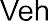 Los mantenimientos a adquirir serán aplicables en el momento que el vehículo cumpla el kilometraje indicado (30.000 km , 40.000 km, 50.000 km, 10.000 km, 20.000 km) o seis meses transcurridos el mantenimiento anterior.Esta adjudicación es por un monto total de ₡2,331,682.22 colones, (Dos millones trescientos treinta y un mil seiscientos ochenta y dos colones con 22/100), se toma de la requisición ordinaria 002135-SR-2020 y las complementarias 003962-SR-2020, 004641-SR-2020Todo lo anterior, de acuerdo con los términos y condiciones del cartel y la oferta presentada.La casa comercial adjudicada deberá aportar ante esta Administración Regional los timbres fiscales o el entero de gobierno correspondiente al 0.25% del monto total adjudicado para un monto total en especies fiscales de ¢5,829.21 (cinco mil ochocientos veintinueve colones con 21/100) para lo cual contará con un plazo de 02 días hábiles contados a partir del comunicado de esta resolución.WENDY BEITA UREÑA (FIRMA)Firmado digitalmente por WENDY BEITA UREÑA (FIRMA)Fecha: 2020.07.13 15:01:16 -06'00'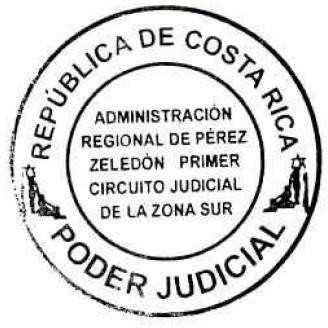 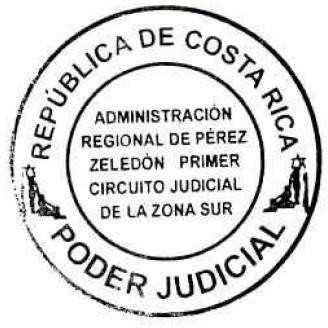 MBA. Wendy Beita Ureña, Jefatura Administración Regional de Pérez ZeledónLínea No.CantidadDescripciónPrecioUnitario (incluy e el 13% de IVA. )Precio total12Servicio de Mantenimiento revisión 30.000 kilómetros para la Unidad 425 y Unidad 549 debe incluir: balanceo de llantas, cambio de pastillas delanteras, Ext-rectificación de tambores y discos , limpieza de inyectores, alineado de ruedas, misceláneos, suministros, aceites, lubricantes y mano de obra a fin de brindar un adecuado servicio, el monto unitario incluye el 13% de IVAEs importante considerar que los repuestos (filtros y pastillas de frenos) serán suministrados por el Poder Judicial.₡287,712.35₡575,424.7022Servicio de Mantenimiento revisión 40.000 kilómetros para la Unidad 425 y Unidad 549 debe incluir: balanceo de llantas, cambio de líquido de frenos, cambio de líquido D/H, cambio de aceite de transmisión y filtro, alineado de ruedas, misceláneos, suministros, aceites, lubricantes y mano de obra a fin de brindar un adecuado servicio, el monto unitario incluye el 13% de IVA. Es importante considerar que los repuestos (filtros ypastillas de frenos) serán suministrados por el Poder Judicial.₡479,108.36₡958,216.7232Servicio de Mantenimiento revisión 50.000 kilómetros para la Unidad 549 y U. 425 debe incluir: balanceo de llantas, alineado de ruedas, misceláneos, suministros, aceites, lubricantes y mano de obra a fin de brindar un adecuadoservicio, el monto unitario incluye el 13% de IVA.₡152,747.41₡305,494.82Es importante considerar que los repuestos (filtros y pastillas de frenos) serán suministrados por el PoderJudicial.41Servicio de Mantenimiento revisión 10.000 kilómetros para la Unidad 855 debe incluir: balanceo de llantas, alineado de ruedas, misceláneos, suministros, aceites, lubricantes y mano de obra a fin de brindar un adecuado servicio, el monto unitario incluye el 13% de IVA. Es importante considerar que los repuestos (filtros ypastillas de frenos) serán suministrados por el Poder Judicial.₡167,737.99₡167,737.9951Servicio de Mantenimiento revisión 20.000 kilómetros para la Unidad 855 debe incluir: balanceo de llantas, ajuste de pequeña cantidad (ajuste de inyectores), cambio de pastillas de freno del alineado de ruedas, cambio de pastillas de frenos tras, externo-rectificación de tambores y discos misceláneos, suministros, aceites, lubricantes y mano de obra a fin de brindar un adecuado servicio, el monto unitario incluye el 13% de IVA.Es importante considerar que los repuestos (filtros y pastillas de frenos) serán suministrados por el Poder Judicial.₡324,807.99₡324,807.99Precio totalPrecio totalDos millones trescientos treinta y un mil seiscientosochenta y dos colones con 22/100.Dos millones trescientos treinta y un mil seiscientosochenta y dos colones con 22/100.₡2,331,682.22